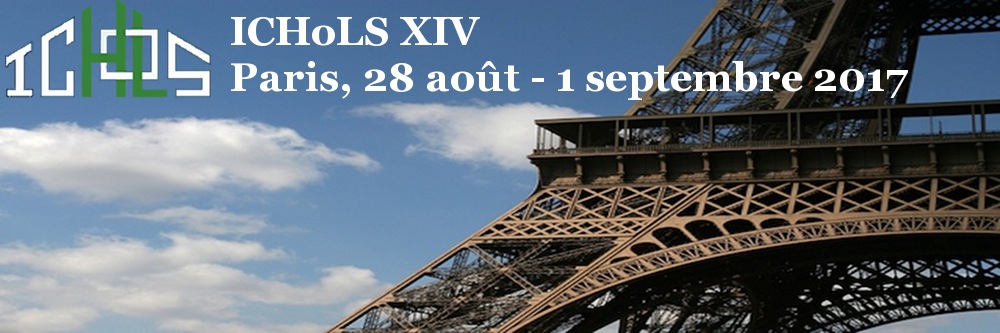 Grant application for PhD studentsICHoLS XIV conference, 28th August – 1st September 2017, ParisPlease send this form and a motivation letter to ichols14@sciencesconf.org before 30 April 2017 (max. 1 page).Name:First name:Nationality:E-mail address:Status (specify if you have a PHD contract or any funding):Amount of the contract / funding:Duration of the contract / funding:Cadre réservé au comité d’organisation	Bourse accordée 		Montant :	Bourse refusée